Vyžrebovanie zápasov VŠ ligy v minifutbale pre súťažný ročník 2013/2014 1  - Právnická fakulta 4 + 5. ročník			- PrF 1 2 -  Filozofická fakulta				- FF 3 -  Šport a rekreácia 1. ročník			- ŠaR 1	 4 -  Zahraniční študenti LF				- PIMS 5 -  Šport a rekreácia 2. ročník 			- ŠaR 2 6 -  Prírodovedecká fakulta				- PF 7 -  Právnická fakulta 1 + 2. ročník			- PrF 2 8 -  Fakulta verejnej správy – II.			- FVS 2 9 -  Fakulta verejnej správy - I.			- FVS 110 - Lekárska fakulta					- LF ZIMNÝ  SEMESTER        1. kolo – 24.10.2013				   3. kolo – 21.11.2013 Ihrisko – A                   Ihrisko – B	               Ihrisko – A                   Ihrisko – BPrF 1 – LF 		FF – FVS 1		  ŠaR 2 – FVS 2              PrF 2 – PF  	         	ŠaR 1 – FVS 2		PIMS – PrF 2		  FVS 1 – ŠaR 1 	PrF 1 – PIMS	ŠaR 2 -  PF  		PrF 1 – FF 		  LF – FF		ŠaR 2 – PrF 2        2. kolo – 07.11.2013                                                 4. kolo – 05.12.2013 FF – ŠaR 1		PIMS – ŠaR 2		  FVS 1 – PIMS		LF – ŠaR 1PF  – PrF 1		LF – FVS 2		  FF – PrF 2		PrF 1 – ŠaR 2PrF 2 – FVS 1		ŠaR 1 - PIMS		  PF – FVS 2		FVS 1 – LF LETNÝ  SEMESTER         5. kolo – 27.02.2014				6. kolo – 13.03.2014 Ihrisko – A	             Ihrisko – B		   Ihrisko – A	              Ihrisko - BPF – FF 		FVS 2 – PrF 1		   PrF 1 – ŠaR 1	FF - PIMS				ŠaR 2 – FVS 1	 	PrF 2 – LF 		   PF – FVS 1		ŠaR 2 – LFPF  – ŠaR 1		FVS 2 – PIMS		   PrF 1 – PrF 2		FF – FVS 2        7. kolo – 27.03.2014                                             8. kolo – 10.04.2014PIMS – PF		PrF 2 – FVS 2		  LF – PF	             ŠaR 1 – ŠaR 2			FF – ŠaR 2		PrF 1 – FVS 1		  FVS 1 – FVS 2ŠaR 1 – PrF 2		PIMS - LFUpozornenie :  Termíny jednotlivých kôl môžu byť z organizačných dôvodov zmenené. 
                            Vedúci družstiev budú o zmene včas informovaní.Náhradný termín  :  17.04.2014Play off	        :  24. 04.2014 – ak sa nevyužije náhradný termín bude 17.04.2014Poznámka : 1. Do play off postupujú najlepšie 4 družstvá po dlhodobej súťaži.                          2. Hrá sa systémom každý s každým – tak v dlhodobej súťaži ako aj v play off.                          3. Hrá sa súčasne na dvoch ihriskách A a B.                      4. Súťaž o najlepšieho strelca sa vyhodnocuje po dlhodobej časti.                      5. Stretnutia rozhodujú skúsenejší hráči z jednotlivých družstiev a vedúci súťaže.                          Za týmto účelom, vedúci zo svojich družstiev určia 1 – 2 rozhodcov.                      6. Rozhodcovia na zápasy budú určení po konzultácii s vedúcim súťaže pred 
                          jednotlivými kolami.                                                                     7. Hracie časy sú :  18:00, 18:40, 19:20                                                                                                                          PaedDr. Imrich Staško										 vedúci súťaže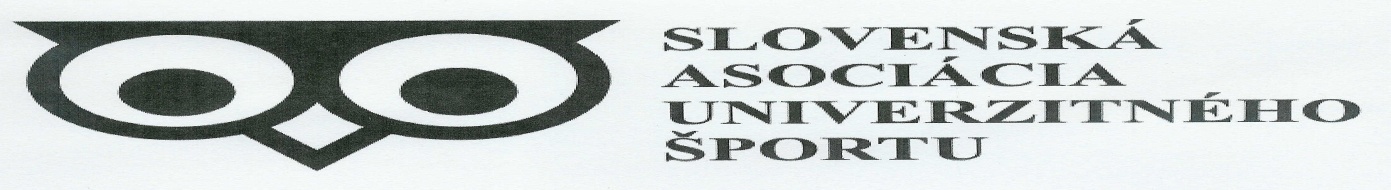                                      VYSOKOŠKOLSKÁ LIGA : UPJŠ KOŠICE                                                                   ŠPORT : MINIFUTBAL                                             AKADEMICKÝ ROK : 2013/2014